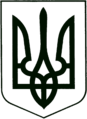    УКРАЇНА
          МОГИЛІВ-ПОДІЛЬСЬКА МІСЬКА РАДА
        ВІННИЦЬКОЇ ОБЛАСТІ   Р І Ш Е Н Н Я  №102             Про списання основних засобів з балансу МКП «Водоканал»         Керуючись ст.ст. 26, 60 Закону України «Про місцеве самоврядування в Україні» , Статутом МКП "Водоканал»",  враховуючи лист директора МКП «Водоканал» Чепелюка В.І. та висновок комісії, створеної наказом від 27.01.2016р. №16-г,-                                           міська рада ВИРІШИЛА: 1. Надати дозвіл МКП «Водоканал» (Чепелюк В.І.) списати з балансу основні засоби відповідно до чинного законодавства, згідно з додатком.  2. Головному бухгалтеру МКП «Водоканал» Платовській Н.В. оприбуткувати усі матеріали розібраних та демонтованих основних засобів, які можуть бути використані в господарській діяльності підприємства. Непридатні матеріали оприбуткувати, як інші матеріали та провести їх передачу організаціям, на які покладений збір такої сировини.3. Контроль за виконанням даного рішення покласти на секретаря міської ради, в.о. першого заступника міського голови Гоцуляка М.В. та на постійну комісію з питань бюджету, економіки, промисловості та комунальної власності (Рижикова В.Л.).      Міський голова                                                                    П. Бровко                                                                                                                                                                                                                                                                                  Додатокдо рішення 7 сесії                                                                                                                                                                 міської ради 7 скликання                        від 29.02.2016 року № 102Основні засоби,які підлягають списанню з балансу МКП «Водоканал»                Секретар міської ради                                                                                                        М. Гоцуляк        Від 29.02.2016 р.7 сесії7 скликання№ з/пНазва основного засобуІнвентарний№Рік випускуДата придбання(рік)Кількість(шт.)Первіснавартість(грн.)Знос(грн.)Залишкова вартість(грн.)Причина списання1.Радіостанція РТЕЛ1041013519851985111561156-Не підлягає ремонту та
подальшій експлуатації2.Радіостанція10410138198419841679679-Не підлягає ремонту таподальшій експлуатації3.Радіостанція ІР2115/31041014019861986111561156-Не підлягають ремонту та подальшій експлуатації4.Радіостанція ІР 21610410142198619861679679-Не підлягає ремонту та
подальшій експлуатації5.Радіостанція ІР 21610410144198619861567567-Не підлягає ремонту та
подальшій експлуатації6.Радіостанція ІР 21610410145198619861917917-Не підлягає ремонту та
подальшій експлуатації7.Радіостанція 112681041014719861986124732473Не підлягає ремонту та
подальшій експлуатації8.Трактор ДТ-751041031319742008131213121Не підлягає ремонту та
подальшій експлуатації9.Трактор Т251041032319892002168266826Не підлягає ремонту та
подальшій експлуатації10.Гідромолот104103241987198717676Не підлягає ремонту та
подальшій експлуатації11.Верстак слюсарний10410392198419841200200Не підлягає ремонту та
подальшій експлуатації12.Автомобіль ГАЗ-531051030319901990112701270Не підлягає ремонту та
подальшій експлуатації13.Автомобіль ГАЗ 33071051030919901998125002500Не підлягає ремонту та
подальшій експлуатації